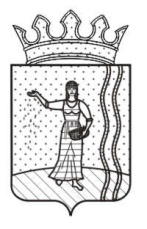 КОНТРОЛЬНО-СЧЕТНАЯ ПАЛАТА ОКТЯБРЬСКОГО ГОРОДСКОГО ОКРУГА ПЕРМСКОГО КРАЯИНФОРМАЦИЯ о ходе исполнения бюджета Октябрьского городского округа Пермского края  за 9 месяцев  2022 года.Общие показатели исполнения  бюджета Бюджет Октябрьского городского округа Пермского края за 9 месяцев 2022 года исполнен со следующими показателями:доходы – 1 007 560,5  тыс. руб. расходы  -951 690,3 тыс. руб.профицит (превышение доходов над расходами)  – 55 870,2  тыс. руб.Отчет об исполнении бюджета Октябрьского городского округа Пермского края за 9 месяцев 2022 года утвержден распоряжением Администрации Октябрьского городского округа Пермского края от 14.11.2022 №  555-266-01-06. Исполнение доходной части бюджета2.1 Общие показатели доходовРешением Думы Октябрьского городского округа Пермского края от 8 декабря 2021 г. № 447 «О бюджете Октябрьского городского округа Пермского края на 2022 год и на плановый период 2023 и 2024 годов» (в ред. от 25.08.2022 г. №522)   доходы бюджета Октябрьского городского округа на 2022 год утверждены в общей сумме 1 379 022,5  тыс. руб.    	Плановые назначения доходов на 9 месяцев 2022 года определены  в сумме 993 355,9    тыс. руб. (72,0 % от годовых назначений). Фактически в течение 9 месяцев 2022 года в бюджет Октябрьского городского округа поступило доходов в общей сумме 1 012 068,3  тыс. руб., что чуть выше плановых назначений  отчетного периода (101,9 % к плану ).Кроме того, в отчетном периоде:поступили в бюджет городского округа доходы от возврата остатков 2021 года субсидий, субвенций и иных межбюджетных трансфертов, имеющих целевое назначение,  от бюджетных,  автономных учреждений  и иных организаций  в общей сумме 8 247,9  тыс. руб., возвращены из бюджета  городского округа доходы в виде остатков субсидий, субвенций и иных межбюджетных трансфертов 2021 года, имеющих целевое назначение,  в общей сумме  15 552,1 тыс. руб. Всего с учетом возврата остатков субсидий, субвенций и иных межбюджетных трансфертов 2021 года, имеющих целевое назначение, общие  поступления бюджета Октябрьского городского округа за 9 месяцев 2022 года составили  1 007 560,5  тыс. руб.Из общего объема поступлений в сумме 1 012 068,3  тыс. руб. собственные доходы составили 166 244,8 тыс. руб. (16,4 %  всех доходов), безвозмездные поступления составили  845 823,5 тыс. руб. (83,6 % соответственно).2.2 Собственные доходыПоступления собственных доходов бюджета Октябрьского городского округа за 9 месяцев 2022 года представлены в таблице ниже:Поступление собственных доходов в 2021-2022 гг.  Таб.1 Тыс. руб.Как указано выше, в бюджет городского округа   за 9 месяцев 2022 года собственные  доходы  поступили в  целом в сумме 166 244,8 тыс. руб., при плановых назначениях 164 446,1 тыс. руб.  (101,9 % к плановым назначениям 9 месяцев 2022 года), сверх плана поступило  1 798,7  тыс. руб. Максимально сверх плана поступили доходы:доходы от продажи материальных и нематериальных активов  (+1 360,2 тыс. руб. или 121,0 % к плановым назначениям) – доходы от реализации иного имущества и доходы от продажи земельных участков;налог на доходы физических лиц (+ 600,9 тыс. руб. или 100,9% к плановым назначениямналог, взимаемый в связи с применением патентной системы налогообложения ( +247,3  тыс. руб. или 194,0 % от плана за счет увеличения количества налогоплательщиков);акцизы (+359,4 тыс. руб. за счет увеличения налогооблагаемой базы).	По другим видам собственных доходов поступления в финансовом выражении составили в отчетном периоде в пределах плановых назначений либо с незначительными отклонениями от плановых назначений (см. таб. выше). В сравнении с поступлениями аналогичного периода 2021 года поступления отчетного периода в целом возросли на 23 999,0 тыс. руб. (таб. выше).  Максимальный прирост поступлений произошел по следующим доходам:-прочие неналоговые доходы (+ 7 908,8 тыс. руб.) -  в отчетном периоде поступили средства от ООО «Лукойл-Пермь»  в качестве возмещения убытков, связанных с занятием земель сельскохозяйственного назначения;- налог на доходы физических лиц ( + 10 299,6 тыс. руб.) – за счет увеличения поступлений в отчетном периоде от ООО «Газпром трангаз Чайковский», на территории округа открыли свою деятельность Пермский филиал ООО «Буровая компания Евразия», ООО «Лукойл-ЭПУ Сервис» и ПАО «Пермнефтегеофизика» в результате от этих плательщиков поступило дополнительно в бюджет округа 7 049,5 тыс. руб.);-доходы, получаемые в виде арендной платы за земельные участки, государственная собственность на которые не разграничена (+ 2 793,0 тыс. руб. за счет увеличения заключенных договоров с юрид. лицами, поступление задолженности от физ. лиц); -акцизов (+ 3 737,0 тыс. руб. -  за счет увеличения налогооблагаемой базы);- доходы от продажи материальных и нематериальных активов  (+ 5 268,7 тыс. руб. от продажи земельных участков);- госпошлина (+ 906,5 тыс. руб. за счет увеличения дел, рассматриваемых в судах общей юрисдикции, мировыми судьями);- штрафы, санкции, возмещение ущерба (+ 454,7 тыс. руб. за счет штрафов, уплаченных в случае просрочки исполнения подрядчиком обязательств по муниципальному контракту).Одновременно сократились в сравнении с аналогичным периодом предшествующего 2021 года поступления таких доходов как:земельный налог с организаций (-1 310,8 тыс. руб. за счет уменьшения кадастровой стоимости земли в 2020 г.);прочие доходы от компенсации затрат бюджетов городских округов (- 8 342,5 тыс. руб.) связано с тем, что в 1 квартале 2021 года был возврат краевых средств муниципальному учреждению «Тюшевская средняя общеобразовательная школа» на обеспечение функционирования организации, которые поступали в 2020 году с правом использования в 2021 году);Другие доходы поступили в бюджет Октябрьского городского округа в  отчетном периоде с незначительными отклонениями от объемов поступлений 9 месяцев  2021 года.                      2.3 Безвозмездные поступленияВсего за 9 месяцев 2022 года планировались безвозмездные поступления в бюджет Октябрьского городского округа в сумме 828 909,8 тыс. руб. Поступили в бюджет округа  средства в сумме  845 823,5 тыс. руб.  или 102,0 % от плана. Анализ  безвозмездных поступленийв бюджет Октябрьского городского округа в 2021-2022 гг.Таб. 2Тыс. руб. Дотации бюджету Октябрьского городского округа  на выравнивание бюджетной обеспеченности в отчетном периоде поступили в объеме плановых назначений 260 341,2  тыс. руб., что больше на 16 459,8 тыс. руб., чем поступило за аналогичный период прошлого года. Субсидии в бюджет городского округа на софинансирование расходных обязательств, возникающих при выполнении полномочий органов местного самоуправления  по вопросам местного значения,  поступили в отчетном периоде больше плановых назначений на 2 903,8 тыс. руб.  и составили  150 830,6 тыс. руб. (сверх плана поступила субсидия на устройство спортивных площадок и их оснащение в сумме 1 500,0 тыс. руб. и субсидия на ремонт дорог в сумме 1 403,8 тыс. руб.). В том числе  поступила субсидия на обеспечение развития и укрепления материально-технической базы домов культуры в населенных пунктах до 50 тыс. человек  в сумме 2 872,9 тыс. руб., субсидия на реализацию мероприятий по обеспечению жильем молодых семей  в сумме 1 244,9 тыс. руб., субсидия  на поддержку отрасли культуры  6 861,6 тыс. руб., субсидия на реализацию программ формирования современной городской среды 8 688,0 тыс. руб., субсидия на обеспечение комплексного развития сельских территорий 552,4 тыс. руб. (это больше на 8 645,7 тыс. руб., чем за аналогичный период прошлого года за счет, за счет средств на реализацию программ развития преобразованных муниципальных образований на ремонт тепловых  и канализационных сетей, на устройство пешеходных тротуаров).Субвенции городскому округу в целях финансового обеспечения расходных обязательств, возникающих при выполнении государственных полномочий, переданных для осуществления округу, как указано выше, поступили в сумме  293 173,1 тыс. руб. (Это меньше на 9 154,5 тыс. руб. чем за аналогичный период 2021 года, в предыдущем периоде поступило больше средств на приобретение жилья детям-сиротам).Иные межбюджетные трансферты поступили в отчетном периоде в сумме 141 137,6 тыс. руб., что выше плановых назначений на 13 922,7 тыс. руб., за счет средств от Фонда содействия реформирования жилищно-коммунального хозяйства по обеспечению мероприятий по переселению граждан из аварийного жилищного фонда (Это больше на 93 163,7 тыс. руб., чем за аналогичный период 2021 года, в отчетном периоде больше поступило средств на организацию бесплатного горячего питания в начальной школе, от Фонда реформирования ЖКХ, на обеспечение жильем молодых семей).План поступлений в бюджет округа за 9 месяцев 2022 года  прочих безвозмездных поступлений перевыполнен на 141,0 тыс. руб., из них за счет поступлений от физических лиц в виде добровольных пожертвований в сумме 41,0 тыс. руб., и от  ООО «Лукойл-Пермь» на реализацию проекта «Три ступени в будущее…» в сумме 100,0 тыс. руб. (для приобретения игрового оборудования на участок детского сада в с. Богородск.). В сравнении с аналогичным периодом предшествующего 2021 года  безвозмездные поступления в бюджет Октябрьского городского округа увеличились в целом на 109 418,2  тыс. руб.3.  Исполнение  расходов бюджетаРешением Думы Октябрьского городского округа  от 08.12.2021 № 447 «О бюджете Октябрьского городского округа Пермского края на 2022 год и на плановый период 2023 и 2024 годов»   расходы  бюджета Октябрьского городского округа на 2022 год утверждены в сумме 1 477 910,1 тыс. руб. (в ред. от 25.08.2022 № 522).   	В соответствии со Сводной бюджетной росписью бюджета Октябрьского городского округа,  составленной согласно требованиям ст. 217 Бюджетного кодекса РФ, плановые расходы на 2022 год в целом составили 1 534 762,3 тыс. руб.  (на отчетную дату).Плановые расходы на 9 месяцев 2022 года были определены  в сумме 1 111 599,5 тыс. руб. (72,4 % от годовых назначений по Сводной бюджетной росписи). Исполнение расходов бюджета Октябрьского городского округа за 9 месяцев 2022  года составило  951 690,3 тыс. руб.  или 85,6 % от квартального плана (62,0 % от годового плана).             Динамика расходов бюджета округа за 2021-2022 гг.Таб. 3Тыс. руб. Традиционно в структуре расходов бюджета городского округа  наибольший удельный вес занимают расходы по разделу 0700 «Образование»  - 49,7 %.В сравнении с аналогичным периодом предшествующего 2021 года  расходы бюджета Октябрьского городского округа увеличились в целом на 100 437,9 тыс. руб.Раздел 01 00 «Общегосударственные вопросы»В соответствии с утвержденным Порядком формирования и применения кодов бюджетной классификации Российской Федерации, их структурой и принципами  назначения по разделу 0100 «Общегосударственные вопросы» сформированы расходы на обеспечение деятельности главы городского округа, расходы на обеспечение  деятельности органов местного самоуправления, учреждений, обеспечивающих деятельность главы городского округа и органов местного самоуправления, расходы на исполнение некоторых  переданных государственных полномочий, другие общегосударственные вопросы.Общие расходы бюджетных средств по разделу составили в отчетном периоде  109 066,4 тыс. руб., что на   13 432,0 тыс. руб. меньше, чем планировалось.По подразделу 0102 «Функционирование высшего должностного лица субъекта Российской Федерации и муниципального образования» исполнение расходов произведено на 95,7 %. По подразделу  0103 «Функционирование законодательных (представительных) органов государственной власти и представительных органов муниципальных образований»  в целом не использовано 72,0 тыс. руб. (экономия по ФОТ за счет больничных, сложилась экономия по компенсационным выплатам депутатам).По подразделу 0104 «Функционирование местных администраций» остаток средств составил 2 248,8  тыс. руб. (экономия фонда оплаты труда за счет больничных листов, не состоялось плановое повышение квалификации муниципальных служащих в отчетном периоде; экономия средств по представительским мероприятиям;  несвоевременное представление поставщиками услуг  первичных учетных  документов (услуги связи, электроэнергия); др.).По подразделу 0106 «Обеспечение деятельности финансовых, налоговых и таможенных органов и органов финансового (финансово-бюджетного) надзора»   сложился  общий остаток лимитов в размере 939,5 тыс. руб., из них 800,6 тыс. руб. у Финансового управления Администрации Октябрьского городского округа, 56,0 тыс. руб. у КСП Октябрьского городского округа (так же не состоялось плановое повышение квалификации муниципальных служащих в отчетном периоде;  несвоевременное представление  первичных учетных  документов (услуги связи, электроэнергия); экономия по оплате труда за счет больничных листов и вакантных ставок).По подразделу 0111 «Резервные фонды» сложился нераспределенный по состоянию на  01.10.2022г. остаток резервного фонда местной администрации в сумме 1 962,4 тыс. руб.Максимальный остаток лимитов 9 месяцев 2022 года сложился по подразделу  расходов 0113 «Другие общегосударственные вопросы», по нему   расходы не исполнены в общей сумме 10 098,3 тыс. руб., из них не исполнено: Комитетом земельно-имущественных отношений расходов на 7 071,9 тыс. руб. (не реализованы некоторые мероприятия по муниципальной программе по управлению земельными ресурсами и муниципального имущества в части образования земельных участков, расположенных на территории Октябрьского городского округа и содержания и обслуживания имущества муниципальной казны, экономия по итогам проведения аукционов на приобретение квартир, экономия по зарплате персонала Комитета за счет больничных листов, текущая оплата счетов по расходам на содержание будет произведена в ноябре, не проведен ремонт кабинета, не приобретена мебель);Управлением развития инфраструктуры не исполнено расходов на 1 733,5 тыс. руб. (в части расходов на содержание аппарата Управления и МКУ «УКС», содержание и обслуживание имущества муниципальной казны);Финансовым управлением не исполнено 1 292,9 тыс. руб. (из них 876,5 тыс. руб. на обеспечение деятельности МКУ «ЦБУ»);Администрацией Октябрьского городского округа не исполнено расходов на 202,6 тыс. руб. (экономия по публикации, по отделу ЗАГС).В структуре расходов бюджета округа за 9 месяцев 2022 года расходы по данному разделу в целом составили 11, 5  %.В сравнении с аналогичным периодом прошлого года расходы по данному разделу увеличились на 6 879,3 тыс. руб.Раздел 03 00 «Национальная безопасность и правоохранительная деятельность»В соответствии с утвержденным Порядком формирования и применения кодов бюджетной классификации Российской Федерации, их структурой и принципами  назначения по данному разделу аккумулируются расходы на защиту населения и территории от чрезвычайных ситуаций природного и техногенного характера, гражданскую оборону, включая обеспечение деятельности организаций, в полномочия которых входит решение вопросов по защите населения и территорий от чрезвычайных ситуаций, а также другие мероприятия в данной области.При плановых назначениях по разделу в сумме 26 635,5 тыс. руб. исполнено  расходов по разделу на сумму 24 203,4 тыс. руб. или  90,9  % от плана.Остаток лимитов бюджетных средств в данной сфере расходов составил на отчетную дату в целом  2 432,1  тыс. руб., в т.ч.:остались неисполненными в отчетном периоде т.г. лимиты на обеспечение деятельности казенных учреждений (экономия по оплате труда за счет больничных листов, некорректное планирование по кварталам, несвоевременное заключение договоров, экономия по договору ОСАГО, счета к оплате предъявлены в октябре т.г., отсутствие потребности в материальном стимулировании дружинников). В структуре расходов бюджета округа за 9 месяцев 2022 года расходы по данному разделу в целом составили 2,5 %.В сравнении с аналогичным периодом предшествующего 2021 года  расходы бюджета Октябрьского городского округа на национальную безопасность увеличились в целом на 2 397,6 тыс. руб.Раздел   04 00 «Национальная экономика»	В соответствии с утвержденным Порядком формирования и применения кодов бюджетной классификации Российской Федерации, их структурой и принципами  назначения по разделу 0400 «Национальная экономика» аккумулируются  расходы, связанные с руководством, управлением, оказанием услуг, а также предоставлением государственной поддержки в целях развития национальной экономики  в области сельского хозяйства, водного хозяйства, дорожного хозяйства и транспорта, других вопросов в области национальной экономики.Расходы по разделу в целом за 9 месяцев  2022 года составили 121 615,5 тыс. руб., что меньше плановых расходов на 16 206,3 тыс. руб. (выполнение плана на 88,2 %).Из них не   использованы в отчетном периоде бюджетные ассигнования в сфере дорожного хозяйства  (0409 «Дорожное хозяйство») – в сумме 14 145,4 тыс. руб., из них 3 813,4 тыс. руб.  на содержание автомобильных дорог, 192,9 тыс. руб. на проведение диагностики после ремонта, 10 066,7 тыс. руб. по ремонту автомобильных дорог.Максимально использованы в отчетном периоде бюджетные ассигнования   по подразделу расходов 0408 «Транспорт»  - 5 997,5 тыс. руб. (муниципальный контракт на осуществление  пассажирских перевозок  автомобильным автотраспортом общего пользования по муниципальным маршрутам,  субсидия  МУП «Автотранспортник» за отчетный период  предоставлена на 95,4 0%).  По иным направлениям расходов в сфере национальной экономики (содержание управления сельского хозяйства)  расходы  в отчетном периоде осуществлялись в соответствии с плановыми назначениями либо с незначительными отклонениями (общий остаток лимитов составил 274,9 тыс. руб.).В структуре расходов бюджета округа за 1 полугодие 2022 года расходы по данному разделу в целом составили 12,8 %.В сравнении с аналогичным периодом предшествующего 2021 года  расходы бюджета Октябрьского городского округа на национальную экономику снизились в целом на 25 717,0 тыс. руб.Раздел 05 00 «Жилищно-коммунальное хозяйство»При плановых назначениях 228 084,1 тыс. руб. исполнено  расходов по разделу лишь на сумму 185 982,6 тыс. руб. или  81,5 % от плана.Остаток  лимитов  расходов в сфере ЖКХ по состоянию на 01.10.2022г. составил 42 101,5 тыс. руб., в т.ч.:-в  сфере жилищного хозяйства  - 1 803,9 тыс. руб. (на  реализацию мероприятий по обеспечению устойчивого сокращения непригодного для проживания жилого фонда – не представлены к оплате документы;-в сфере коммунального хозяйства  общий остаток неиспользованных лимитов составил в целом 23 349,6 тыс. руб. (не исполнено возмещение недополученных доходов организациям, предоставляющим услуги по теплоснабжению, водоснабжению на сумму 284,8 тыс. руб., образовалась экономия в результате того, что возмещение производилось по результатам 1 полугодия,  по реализации муниципальных программ, приоритетных муниципальных проектов в рамках приоритетных региональных проектов, инвестиционных проектов муниципальных образований остались неизрасходованными средства краевого бюджета в сумме 6 620,2 тыс. руб. и 5 958,2 тыс. руб. средства местного бюджета на ремонт тепловых сетей в п. Октябрьский в связи с тем, что подрядчик не выполнил работы в установленный контрактом срок (05.09.2022), по реализации мероприятий по обеспечению подготовки систем теплоснабжения в п. Октябрьский к осенне-зимнему отопительному периоду 2022-2023 годов не использовано средств краевого бюджета в сумме 8 066,8 тыс. руб. по причине не выполнения подрядчиком работ в срок, оплата прошла в октябре т.г., по мероприятиям в области коммунального хозяйства остались лимиты в сумме 1 169,1 тыс. руб., (МКУ «ХЭС», устройство сетей водоснабжения многокваритрного дома в п. Октябрьский, ул. Трактовая,61,  остался остаток в сумме 351,9 тыс. руб. по объекту «Разработка ПСД по объекту «Строительство распределительного газопровода низкого давления по ул. Советская, Куйбышева, Кирова, Максима Горького, Восточная, Некрасова, Малышева, по содержанию и техническому обслуживанию объектов газоснабжения  остаток лимитов составил 568,5 тыс. руб. оплата произведена за фактически выполненные работы, по содержанию и техническому обслуживанию объектов электроснабжения не использованы 226,6 тыс. руб. в связи с оплатой за фактические работы и услуги;- в сфере благоустройства остаток неиспользованных средств составил 16 525,6  тыс. руб.,(из них 1 307,0 тыс. руб. по уличному освещению за счет экономии, по оплате расходов в рамках реализации программ развития преобразованных муниципальных образований 6 722,9 тыс. руб. не оплачены работы по устройству пешеходного тротуара в п. Октябрьский по пер. Юбилейный (акт приема выполненных работ подписан 29.09.2022) и по ремонту ограждения территории парка и стадиона не приняты выполненные работы в связи с несоответствием примененного подрядчиком материалов условиям технического задания, по расходам на прочие мероприятия по благоустройству сложилась экономия бюджетных средств в сумме 1 550,8 тыс. руб. в связи с производимой оплатой за фактически выполненные работы, не потрачены средства  в сумме 3 010,0 тыс. руб. на разработку ПСД по объекту «Ликвидация и рекультивация свалки  твердых бытовых отходов в 670 метров в северо-западном направлении от п. Сарс Октябрьского городского округа Пермского края» по причине представления документов к оплате в октябре т.г., по реализации проектов инициативного бюджетирования остаток средств составил 3 325,2 тыс. руб. – не были предъявлены документы к оплате.В структуре расходов бюджета округа за 9 месяцев 2022 года расходы по данному разделу в целом составили 19,5 %.В сравнении с аналогичным периодом предшествующего 2021 года  расходы бюджета Октябрьского городского округа на жилищно-коммунальное хозяйство увеличились в целом на 89 337,7 тыс. руб.Раздел 06 00 «Охрана окружающей среды»При плановых квартальных назначениях расходов в сумме 95,0 тыс. руб. исполнено  расходов по разделу на сумму 95,0 тыс. руб. или  100,0 % от плана на организацию и проведение мероприятий экологической направленности.Раздел 07 00 «Образование»	Расходы по разделу  за 9 месяцев  2022 года составили в целом  392 205,4  тыс. руб.  при плановых назначениях 468 261,3  тыс. руб.  (исполнение плана 83,8 %). В соответствии с утвержденным Порядком формирования и применения кодов бюджетной классификации Российской Федерации, их структурой и принципами  назначения по разделу 0700 «Образование» саккумулированы  произведенные расходы на целенаправленный процесс воспитания и обучения в рамках:-дошкольного образования,-общего образования,-дополнительного образования,-молодежной политики,-других вопросов в сфере образования.Не освоено в отчетном периоде бюджетных средств в сфере образования в общей сумме  76 055,9 тыс. руб., в т. ч:-по подразделу 0701 «Дошкольное образование»  -  26 276,7 тыс. руб.,-по подразделу 0702 «Общее образование» -  47 149,7 тыс. руб., -по подразделу 0709 «Другие вопросы в области образования» – 952,6  тыс. руб.Остались  неиспользованные лимиты на:-обеспечение функционирования организаций дошкольного образования – 2 2424,3 тыс. руб. (наличие текущей кредиторской задолженности по коммунальным платежам, за гсм, не осуществлены закупки дров, несвоевременное  поступление первичных учетных документов от поставщиков товаров, работ (услуг);-в части единой субвенции на выполнение отдельных государственных полномочий – 21 473,2 тыс. руб. (переходящие сроки выплаты заработной платы, в 1 квартале т.г. поступили средства краевого бюджета по единой субвенции, сформировавшихся на едином счете бюджета округа по состоянию на 01 января 2022 года за счет остатка средств краевого бюджета, потребность по которым подтверждена для финансового обеспечения в 2022 году учреждений дошкольного образования, в которых расчетный объем финансового обеспечения образовательной деятельности выше размера расчетных показателей расходов бюджета по критерию «малокомплектность», нераспределенные резервы на заработную плату);- по реализации программ развития преобразованных муниципальных образований остаток лимитов составил 2 261,5 тыс. руб. (оплата за текущий ремонт МБДОУ  «Аленушка» произведена в октябре т.г.);-обеспечение функционирования организаций общего  образования – 3 648,3 тыс. руб. (причины те же, что и у дошкольных образовательных учреждений),-реализацию государственных полномочий в сфере общего образования  - 23 644,2 тыс. руб. (наличие текущей задолженности по оплате труда, в первом квартале доведены лимиты на малокомплектность, расходы будут производиться в течение года, нераспределенные резервы на заработную плату);- по расходам на организацию бесплатного горячего питания обучающихся, получающих начальное образование в муниципальных образовательных организациях – 863,5 тыс. руб. (некорректная разбивка плана по кварталам);- по расходам на содержание коррекционной школы остаток лимитов 2 635,9 тыс. руб. (наличие текущей кредиторской задолженности за работы и услуги, некорректное распределение средств по кварталам, экономия) .По другим направлениям расходов в сфере образования  расходы произведены  в соответствии с планом либо с незначительными  отклонениями.Как указано выше, в структуре расходов бюджета Октябрьского городского округа  расходы по разделу 0700 «Образование»  занимают наибольший удельный вес  -  41,2  %. В сравнении с аналогичным периодом предшествующего 2021 года  расходы бюджета Октябрьского городского округа на образование в целом увеличились  на 21 696,5 тыс. руб.Раздел 08 00 Культура и кинематография	Расходы по разделу  составили в целом 61 320,9 тыс. руб. при плановых назначениях  65 177,7 тыс. руб.  Исполнение  - 94,1 % (максимальное исполнение расходов в разрезе разделов).По разделу 0800 «Культура и кинематография» в отчетном периоде осуществлялись расходы на предоставление услуг в этой сфере, обеспечение деятельности учреждений культуры, организацию и проведение культурных мероприятий, а также расходы на обеспечение деятельности органов, учреждений, осуществляющих руководство, управление в сфере культуры, а также разработку общей политики, планов, программ в этой сфере, управление ими, их координацию и контроль.Остаток лимитов 9 месяцев 2022 года на отчетную дату в целом по разделу составил 3 856,8 тыс. руб., в т. ч.:- остаток лимитов по сохранению и развитию библиотечного дела 192,3 тыс. руб. (экономия по закупкам товаров, работ, услуг);- остаток лимитов по сохранению, пополнению музейных фондов и развитию музеев составил 147,7 тыс. руб. (экономия по фонду оплаты труда за счет вакантной ставки, наличие  текущей кредиторской задолженности);-остаток лимитов на мероприятия, обеспечивающие реализацию муниципальной программы  составил 110,6 тыс. руб.;-  по реализации программ развития преобразованных муниципальных образований остаток лимитов составил 3 406,2 тыс. руб. (оплата за капитальный ремонт Октябрьского Дома культуры  произведена в октябре т.г.);В структуре расходов бюджета Октябрьского городского округа  за 9 месяцев  2022 года расходы по разделу 0800 «Культура и кинематография» в целом составили  6,4 %. В сравнении с аналогичным периодом предшествующего 2021 года  расходы бюджета Октябрьского городского округа на культуру в целом увеличились  на 4 237,1 тыс. руб.Раздел 10 00 «Социальная политика»При плановых назначениях в сумме 50 712,3 тыс. руб. исполнение расходов по данному разделу в проверяемом периоде составило 46 090,6 тыс. руб. (90,9% от плана).	Не освоено в отчетном периоде бюджетных средств по данному разделу расходов в общей сумме 4 621,7  тыс. руб., из них:	по подразделу 1001 «Пенсионное обеспечение»  остаток лимитов составил 409,7 тыс. руб. (сложилась экономия в связи с увеличением страховой части пенсии, уменьшилось количество получателей);по подразделу 1003 «Социальное обеспечение населения» остаток лимитов составил 2 428,6  тыс. руб., в т. ч.:- 1 974,6 тыс. руб. - средства на предоставление мер социальной поддержки  в сфере образования (остаток средств на поддержку учащихся из многодетных малоимущих семей и из малоимущих семей - сложилась экономия за счет сокращения дней учебы в связи с карантином в учебных заведениях, несвоевременное представление документов, подтверждающих статус семьи,  и др.; остаток средств  на поддержку граждан по оплате коммунальных услуг 293,1 тыс. руб., несвоевременное представление документов,)по подразделу 1004 «Охрана семьи и детства» неисполнение  расходов составило в отчетном периоде   1 474,9       тыс. руб., в т.ч.:- средства на приобретение жилых помещений детям-сиротам и детям, оставшимся без попечения родителей, не освоены в сумме 1 188,5  тыс. руб. (сложилась экономия в результате аукционов);-средства на выплату компенсации части родительской платы по дошкольным организациям не освоены в сумме 286,4 тыс. руб. (учреждения закрывались на карантин, в целом посещаемость учреждений ниже плановой);по подразделу 1006 «Другие вопросы в области социальной политики» не использовано всего средств в сумме 269,2 тыс. руб. (оплата по расходам по содержанию жилых помещений специализированного жилищного фонда пройдет в октябре т.г.).  В структуре расходов бюджета Октябрьского городского округа  за 9 месяцев 2022 года расходы по этому разделу  составили  4,8 %. В сравнении с аналогичным периодом предшествующего 2021 года  расходы бюджета Октябрьского городского округа на социальную политику в целом снизились  на 3 359,5 тыс. руб.Раздел 11 00 «Физическая культура и спорт»По разделу 1100 «Физическая культура и спорт» аккумулируются расходы на обеспечение деятельности учреждений в сфере физической культуры и спорта, подготовку и участие в спортивных мероприятиях,  бюджетные инвестиции в спортивные объекты и другие расходы в сфере физической культуры и спорта.Общие расходы по разделу в отчетном периоде составили 10 263,6 тыс. руб., при плановых назначениях 11 288,3 тыс. руб., или  90,2 % от плановых назначений отчетного периода  2022 года. Не освоено в отчетном периоде бюджетных средств  в сумме  1 024,7 тыс. руб. в области массового спорта (ГРБС – Управление развития инфраструктуры,  ЖКХ и благоустройства администрации Октябрьского городского округа) на устройство спортивных площадок и оснащение объектов спортивным оборудованием и инвентарем для занятий физической культурой и спортом (не приняты работы по спортивной площадке в с. Петропавловск). В структуре расходов бюджета Октябрьского городского округа  за 1 полугодие 2022 года расходы по этому разделу  составили  0,7 %. В сравнении с аналогичным периодом предшествующего 2021 года  расходы бюджета Октябрьского городского округа на физическую культуру и спорт в целом увеличились  на 4 971,8  тыс. руб.Раздел 12 00 «Средства массовой информации»Расходы  по разделу составили в отчетном периоде 846,9 тыс. руб. или 82,6 %  от плановых назначений 9 месяцев 2022 года.Остаток бюджетных средств по данному разделу в сумме 178,2 тыс. руб. образовался в связи с тем, что предоставление субсидии АНО «Редакция газеты «Вперед» в целях возмещения затрат, связанных с размещением информационных материалов  по вопросам местного значения в средствах массовой информации, производится согласно предъявленных документов исходя из количества напечатанного материала.Наименование  доходовФактические поступленияФактические поступленияФактические поступленияФактические поступленияИзменения поступлений   за 9 мес.2022 году в сравнении с 2021г.Наименование  доходов9 мес.2021факт         9 мес. 2022         9 мес. 2022Изменения поступлений   за 9 мес.2022 году в сравнении с 2021г.Наименование  доходов9 мес.2021фактпланфакт отклонен.Изменения поступлений   за 9 мес.2022 году в сравнении с 2021г.Всего142 245,8164 446,1166 244,8+ 1 798,7+ 23 999,0в т.ч. Налог на доходы физических лиц60 378,370 077,070 677,9+ 600,9+ 10 299,6Акцизы15 202,018 579,618 939,0+ 359,4+ 3 737,0Единый налог на вмененный доход17,00,070,6+ 70,6+ 53,6Единый сельскохозяйственный налог285,4429,0429,9+ 0,9+ 144,5Налог, взимаемый в связи с применением патентной системы налогообложения194,0263,0510,3+ 247,3+ 316,3Налог на имущество физических лиц579,51 050,01 016,9- 33,1+ 437,4Транспортный налог с организаций2 246,62 148,02 157,9+ 9,9- 88,7Транспортный налог с физических лиц4 185,65 746,85 839,4+ 92,6+ 1 653,8Земельный налог с организаций2 950,91 847,01 640,1- 206,9- 1 310,8Земельный налог с физических лиц628,1652,0799,2+ 147,2+ 171,1Госпошлина1 690,12 605,02 596,6- 8,4+ 906,5Задолженность прошлых лет29,7---- 29,7Доходы от использования муниципального имущества33 229,636 271,436 022,6- 248,8+ 2 793,0Плата за негативное воздействие на окружающую среду1 312,6900,9938,3+ 37,4- 374,3Доходы от оказания платных услуг получателями средств бюджетов городских округов и компенсации затрат бюджетов11 615,74 075,63 273,2- 802,4- 8 342,5Доходы от продажи материальных и нематериальных активов2 564,46 472,97 833,1+ 1 360,2+ 5 268,7Штрафы, санкции, возмещение ущерба2 198,22 575,02 652,9+ 77,9+ 454,7Прочие неналоговые доходы2 938,110 752,910 846,9+ 94,0+ 7 908,8Наименование  доходовФактические поступленияФактические поступленияФактические поступленияФактические поступленияИзменения поступлений  за 9 мес. 2022 году в сравнении 2021г.Наименование  доходов9 мес. 2021         9 мес. 2022         9 мес. 2022Изменения поступлений  за 9 мес. 2022 году в сравнении 2021г.Наименование  доходов9 мес. 2021планфакт отклонен.Изменения поступлений  за 9 мес. 2022 году в сравнении 2021г.Всего736 405,3828 909,8845 823,5+ 16 913,7+ 109 418,2в т.ч. Дотации на выравнивание бюджетной обеспеченности243 881,4260 341,2260 341,20,0+ 16 459,8Субсидии бюджету городского округа (межбюджетные субсидии)142 184,9147 926,8150 830,6+ 2 903,8+ 8 645,7Субвенции бюджету городского округа302 327,6293 226,9293 173,1- 53,8- 9 154,5Иные межбюджетные трансферты47 973,9127 214,9141 137,6+ 13 922,7+ 93 163,7Прочие безвозмездные поступления в бюджет городского округа37,5200,0341,0+ 141,0+ 303,5Наименование  расходовФактические расходыФактические расходыФактические расходыФактические расходыИзменения расходов за 9 мес. 2022 года в сравнении с  2021г.Наименование  расходов9 мес. 2021         9 мес. 2022         9 мес. 2022Изменения расходов за 9 мес. 2022 года в сравнении с  2021г.Наименование  расходов9 мес. 2021планфакт отклонен.Изменения расходов за 9 мес. 2022 года в сравнении с  2021г.Всего851 252,41 111 599,5951 690,3-159 909,2+ 100 437,901 00 «Общегосударственные вопросы»102 187,1122 498,4109 066,4- 13 432,0+ 6 879,303 00 «Национальная безопасность и правоохранительная деятельность»21 805,826 635,524 203,4- 2 432,1+ 2 397,60400 «Национальная экономика»147 332,5137 821,8121 615,5- 16 206,3- 25 717,005 00 «Жилищно – коммунальное хозяйство»96 644,9228 084,1185 982,6- 42 101,5+ 89 337,706 00 «Охрана окружающей среды»100,095,095,00,0+ 5,007 00 «Образование»370 508,9468 261,3392 205,4-76 055,9+ 21 696,508 00 «Культура, кинематография57 083,865 177,761 320,9- 3 856,8+ 4 237,110 00 «Социальная политика49 450,150 712,346 090,6- 4621,7- 3 359,511 00 «Физическая культура и спорт»5 291,811 288,310 263,6- 1 024,7+ 4 971,812 00 «Средства массовой информации»847,51 025,1846,9- 178,2- 0,6